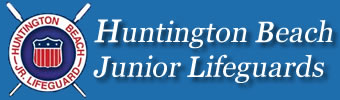 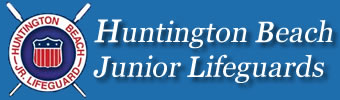 APPLICATION FOR FINANCIAL AID JR. LIFEGUARDS(Application due by May 18, 2021)The purpose of this application is to assist children who have passed the prerequisite requirements and are in need of financial aid in order to participate in the Junior Lifeguard Program.JG’s Last Name: __________________________ JG’s First Name: ________________________ MI: _______Address: __________________________________________________________________________________________________________________________________________________________________________Home Phone Number: _____________________________ Cell:  ____________________________________Age: _______ Sex: Male __________ Female _________Have you been enrolled in the Junior Lifeguard Program previously? _______ If so, how many years did you complete? ______ What rank did you achieve? __________________                                                                    List the previous volunteer jobs you’ve participated in. (i.e. Pancake Breakfast, Hot-Dog BBQ, etc.) __________________________________________________________________________________________________________________________________________________________________________________I understand that if I do not complete this course, all monies shall be returned to the Friends of Huntington Beach City Junior Lifeguards and I will not be eligible for any other financial aid from the Friends of HBCJG for this program. JG’s Signature: ____________________________________________________________________ Parent Signature: __________________________________________________________________Finances:Total Gross Income of Household (both parents if applicable): $ __________________ Number of Children:  ________________Other Assistance: $ _________________________ Other Children in Program: ______________________________________________________________PLEASE ATTACH THE FRONT PAGE OF YOUR INCOME TAX RETURN TO THIS APPLICATION. MAKE SURE TO BLANK OUT YOUR SOCIAL SECURITY NUMBER.Briefly state your reasons for applying for financial aid from Friends of HBCJG. (Use the back of application.)Signature of Parent or Guardian __________________________ Date ____________________________________Personal Statement (Reason for applying for financial aid)  Please include any hardships that COVID-19 has caused your family as applicable.